       Правила заполнения официальной именной и предварительной заявок совпадают (см. приложение 2). Просим указывать ТОЧНЫЙ ВЕС спортсменов в кумитэ.		Руководитель организации   _______________________  ( _______________________)                         Всего допущено к участию ______ спортсменов		На практическое судейство организация представляет  судью (судей):				                                         Врач __________________________
                   ________________________________________________________________________________________________                                                                                                       М.П. 	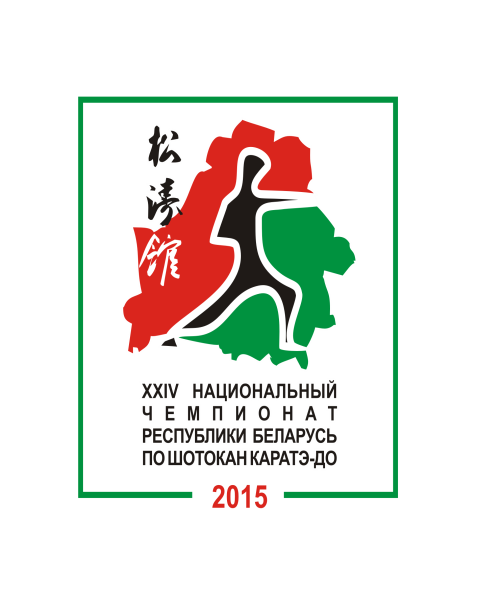 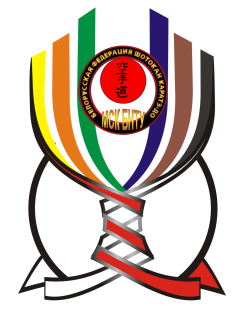 25-й НАЦИОНАЛЬНЫЙ ЧЕМПИОНАТ РЕСПУБЛИКИ БЕЛАРУСЬ ПО ШОТОКАН КАРАТЭ-ДОМЕЖДУНАРОДНЫЕ  СОРЕВНОВАНИЯ ПО ШОТОКАН КАРАТЭ-ДО «КУБОК ДРУЖБЫ» МИНСК, 10 ДЕКАБРЯ 2016 Приложение 3ОФИЦИАЛЬНАЯ 
ИМЕННАЯ ЗАЯВКА   Команда / город ___________________________________________   Представитель команды _______________________________НАЦИОНАЛЬНЫЙ ЧЕМПИОНАТ РЕСПУБЛИКИ БЕЛАРУСЬНАЦИОНАЛЬНЫЙ ЧЕМПИОНАТ РЕСПУБЛИКИ БЕЛАРУСЬНАЦИОНАЛЬНЫЙ ЧЕМПИОНАТ РЕСПУБЛИКИ БЕЛАРУСЬНАЦИОНАЛЬНЫЙ ЧЕМПИОНАТ РЕСПУБЛИКИ БЕЛАРУСЬНАЦИОНАЛЬНЫЙ ЧЕМПИОНАТ РЕСПУБЛИКИ БЕЛАРУСЬНАЦИОНАЛЬНЫЙ ЧЕМПИОНАТ РЕСПУБЛИКИ БЕЛАРУСЬНАЦИОНАЛЬНЫЙ ЧЕМПИОНАТ РЕСПУБЛИКИ БЕЛАРУСЬНАЦИОНАЛЬНЫЙ ЧЕМПИОНАТ РЕСПУБЛИКИ БЕЛАРУСЬНАЦИОНАЛЬНЫЙ ЧЕМПИОНАТ РЕСПУБЛИКИ БЕЛАРУСЬНАЦИОНАЛЬНЫЙ ЧЕМПИОНАТ РЕСПУБЛИКИ БЕЛАРУСЬНАЦИОНАЛЬНЫЙ ЧЕМПИОНАТ РЕСПУБЛИКИ БЕЛАРУСЬНАЦИОНАЛЬНЫЙ ЧЕМПИОНАТ РЕСПУБЛИКИ БЕЛАРУСЬНАЦИОНАЛЬНЫЙ ЧЕМПИОНАТ РЕСПУБЛИКИ БЕЛАРУСЬНАЦИОНАЛЬНЫЙ ЧЕМПИОНАТ РЕСПУБЛИКИ БЕЛАРУСЬНАЦИОНАЛЬНЫЙ ЧЕМПИОНАТ РЕСПУБЛИКИ БЕЛАРУСЬНАЦИОНАЛЬНЫЙ ЧЕМПИОНАТ РЕСПУБЛИКИ БЕЛАРУСЬНАЦИОНАЛЬНЫЙ ЧЕМПИОНАТ РЕСПУБЛИКИ БЕЛАРУСЬНАЦИОНАЛЬНЫЙ ЧЕМПИОНАТ РЕСПУБЛИКИ БЕЛАРУСЬНАЦИОНАЛЬНЫЙ ЧЕМПИОНАТ РЕСПУБЛИКИ БЕЛАРУСЬНАЦИОНАЛЬНЫЙ ЧЕМПИОНАТ РЕСПУБЛИКИ БЕЛАРУСЬНАЦИОНАЛЬНЫЙ ЧЕМПИОНАТ РЕСПУБЛИКИ БЕЛАРУСЬНАЦИОНАЛЬНЫЙ ЧЕМПИОНАТ РЕСПУБЛИКИ БЕЛАРУСЬНАЦИОНАЛЬНЫЙ ЧЕМПИОНАТ РЕСПУБЛИКИ БЕЛАРУСЬ№фамилия и имяфамилия и имяномер членск. билета бфшкоплатачл. взн.БФШК2016 дата рождениядата рожденияпол-ных леткумитэ: точный вес, кг*кумитэ: точный вес, кг*спорт. разрядспорт. разрядкиу,данкиу,данразделы программы разделы программы разделы программы разделы программы разделы программы разделы программы разделы программы разделы программы виза врача№фамилия и имяфамилия и имяномер членск. билета бфшкоплатачл. взн.БФШК2016 дата рождениядата рожденияпол-ных леткумитэ: точный вес, кг*кумитэ: точный вес, кг*спорт. разрядспорт. разрядкиу,данкиу,данинд. ката*инд. ката*ком. ката*ком. ката*инд. кумитэ*инд. кумитэ*ком. кумитэ*ком. кумитэ*виза врачаЧемпионатов ДаниилЧемпионатов Даниил0658+11.11. 199411.11. 19942265,565,5I р.I р.3 к.3 к.22----8811(1)11(1)(подпись, печать)123456789101112131415МЕЖДУНАРОДНЫЕ СОРЕВНОВАНИЯ «КУБОК ДРУЖБЫ»МЕЖДУНАРОДНЫЕ СОРЕВНОВАНИЯ «КУБОК ДРУЖБЫ»МЕЖДУНАРОДНЫЕ СОРЕВНОВАНИЯ «КУБОК ДРУЖБЫ»МЕЖДУНАРОДНЫЕ СОРЕВНОВАНИЯ «КУБОК ДРУЖБЫ»МЕЖДУНАРОДНЫЕ СОРЕВНОВАНИЯ «КУБОК ДРУЖБЫ»МЕЖДУНАРОДНЫЕ СОРЕВНОВАНИЯ «КУБОК ДРУЖБЫ»МЕЖДУНАРОДНЫЕ СОРЕВНОВАНИЯ «КУБОК ДРУЖБЫ»МЕЖДУНАРОДНЫЕ СОРЕВНОВАНИЯ «КУБОК ДРУЖБЫ»МЕЖДУНАРОДНЫЕ СОРЕВНОВАНИЯ «КУБОК ДРУЖБЫ»МЕЖДУНАРОДНЫЕ СОРЕВНОВАНИЯ «КУБОК ДРУЖБЫ»МЕЖДУНАРОДНЫЕ СОРЕВНОВАНИЯ «КУБОК ДРУЖБЫ»МЕЖДУНАРОДНЫЕ СОРЕВНОВАНИЯ «КУБОК ДРУЖБЫ»МЕЖДУНАРОДНЫЕ СОРЕВНОВАНИЯ «КУБОК ДРУЖБЫ»МЕЖДУНАРОДНЫЕ СОРЕВНОВАНИЯ «КУБОК ДРУЖБЫ»МЕЖДУНАРОДНЫЕ СОРЕВНОВАНИЯ «КУБОК ДРУЖБЫ»МЕЖДУНАРОДНЫЕ СОРЕВНОВАНИЯ «КУБОК ДРУЖБЫ»МЕЖДУНАРОДНЫЕ СОРЕВНОВАНИЯ «КУБОК ДРУЖБЫ»МЕЖДУНАРОДНЫЕ СОРЕВНОВАНИЯ «КУБОК ДРУЖБЫ»МЕЖДУНАРОДНЫЕ СОРЕВНОВАНИЯ «КУБОК ДРУЖБЫ»МЕЖДУНАРОДНЫЕ СОРЕВНОВАНИЯ «КУБОК ДРУЖБЫ»МЕЖДУНАРОДНЫЕ СОРЕВНОВАНИЯ «КУБОК ДРУЖБЫ»МЕЖДУНАРОДНЫЕ СОРЕВНОВАНИЯ «КУБОК ДРУЖБЫ»МЕЖДУНАРОДНЫЕ СОРЕВНОВАНИЯ «КУБОК ДРУЖБЫ»№№Фамилия и имяномер членск. билета бфшкоплатачл. взн.БФШК2016 оплатачл. взн.БФШК2016 дата рожденияпол-ных летпол-ных леткиу, данкиу, данПрограмма КОХАЙ*Программа КОХАЙ*Программа КОХАЙ*Программа КОХАЙ*Программа КОХАЙ*Программа КОХАЙ*Программа ОПЕН*Программа ОПЕН*Программа ОПЕН*Программа ОПЕН*Программа ОПЕН*виза врача№№Фамилия и имяномер членск. билета бфшкоплатачл. взн.БФШК2016 оплатачл. взн.БФШК2016 дата рожденияпол-ных летпол-ных леткиу, данкиу, данинд.ката0-9 киуинд.ката0-9 киуинд.ката8-7 киуинд.ката8-7 киуком. ката0-7киуком. ката0-7киуинд.катаopenинд.катаopenком. катаopenком. катаopenинд.кумитэвиза врачаДружбина Елеанна0658++11.11. 1994121277------222226262828----41(подпись, печать)11223344556677889910101111121213131414151516161717181819192020